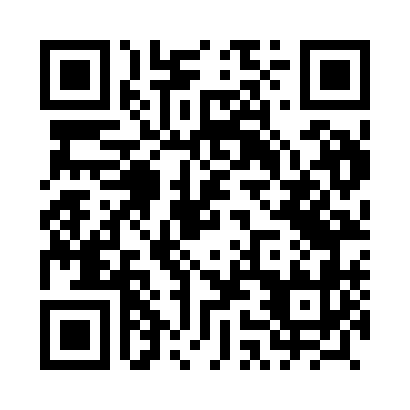 Prayer times for Turek, PolandWed 1 May 2024 - Fri 31 May 2024High Latitude Method: Angle Based RulePrayer Calculation Method: Muslim World LeagueAsar Calculation Method: HanafiPrayer times provided by https://www.salahtimes.comDateDayFajrSunriseDhuhrAsrMaghribIsha1Wed2:425:1512:435:518:1210:342Thu2:385:1412:435:528:1310:373Fri2:345:1212:435:538:1510:404Sat2:305:1012:435:548:1610:445Sun2:295:0812:435:558:1810:476Mon2:285:0612:435:568:2010:497Tue2:285:0412:435:578:2110:508Wed2:275:0312:425:588:2310:509Thu2:265:0112:425:598:2510:5110Fri2:254:5912:426:008:2610:5211Sat2:254:5812:426:018:2810:5212Sun2:244:5612:426:028:2910:5313Mon2:234:5412:426:038:3110:5414Tue2:234:5312:426:038:3310:5415Wed2:224:5112:426:048:3410:5516Thu2:224:5012:426:058:3610:5617Fri2:214:4812:426:068:3710:5618Sat2:214:4712:426:078:3910:5719Sun2:204:4612:436:088:4010:5820Mon2:194:4412:436:098:4110:5821Tue2:194:4312:436:108:4310:5922Wed2:194:4212:436:108:4411:0023Thu2:184:4112:436:118:4611:0024Fri2:184:3912:436:128:4711:0125Sat2:174:3812:436:138:4811:0126Sun2:174:3712:436:148:5011:0227Mon2:174:3612:436:148:5111:0328Tue2:164:3512:436:158:5211:0329Wed2:164:3412:436:168:5311:0430Thu2:164:3312:446:168:5511:0531Fri2:154:3212:446:178:5611:05